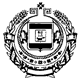 АДМИНИСТРАЦИЯ ЗУБОВО-ПОЛЯНСКОГО МУНИЦИПАЛЬНОГО РАЙОНА РЕСПУБЛИКИ МОРДОВИЯП О С Т А Н О В Л Е Н И Еот «09» сентября  2020 г.                                                          № 560 р.п. Зубова ПолянаОб утверждении состава конкурсной комиссии по приватизации муниципального имущества Зубово-Полянского муниципального района Республики МордовияВ соответствии с Федеральным законом от 21.12.2001 г. № 178-ФЗ «О приватизации государственного и муниципального имущества», ст. 15 Федеральн6ого закона от 06.10.2003 г. №131-ФЗ «Об общих принципах организации местного самоуправления в Российской Федерации», ст. 3 Устава Зубово-Полянского муниципального района, администрация Зубово-Полянского муниципального района Республики Мордовия постановляет:Утвердить прилагаемое Положение о конкурсной комиссии по приватизации муниципального имущества Зубово-Полянского муниципального района Республики Мордовия (приложение №1).Утвердить прилагаемый состав конкурсной комиссии по приватизации муниципального имущества Зубово-Полянского муниципального района Республики Мордовия (приложение №2).Признать утратившим силу постановление администрации Зубово-Полянского муниципального района Республики Мордовия от 07.11.2019 г. №796 «Об утверждении состава комиссии по приватизации муниципального имущества Зубово-Полянского муниципального района Республики Мордовия».Настоящее постановление вступает в силу с после его официального опубликования.Глава Зубово – Полянскогомуниципального района Республики Мордовия                                                            В.А. ПоршинПриложение № 1к постановлению администрацииЗубово-Полянского муниципального районаРеспублики Мордовияот «09» сентября 2020 г. № 560Положениео конкурсной комиссии по приватизации муниципального имущества Зубово-Полянского муниципального района Республики Мордовия1. Общие положения1.1. Конкурсная комиссия по приватизации муниципального имущества Зубово-Полянского муниципального района (далее именуется - Комиссия) создается с целью рассмотрения и принятия решений об условиях приватизации муниципального имущества (далее именуется - решение о приватизации), разработанных администрацией Зубово-Полянского муниципального района, выявления победителей при продаже муниципального имущества в соответствии со способами приватизации муниципального имущества, указанными в Федеральном законе от 21.12.2001 г. №178-ФЗ (далее именуются - торги).1.2. Деятельность комиссии регламентируется действующим законодательством Российской Федерации, нормативно-правовыми актами Республики Мордовия и администрации Зубово-Полянского муниципального района.1.3. Комиссия принимает решения, относящиеся к ее компетенции.2. Функции и права комиссии2.1. В рамках своей деятельности комиссия осуществляет следующие функции:- внесение предложений по срокам проведения торгов;- определение способов приватизации муниципального имущества, предусмотренных Федеральным законом;- определение на основании отчета об оценке муниципального имущества начальной цены приватизируемого объекта;- определение величины снижения цены первоначального предложения ("шаг понижения"), величины повышения цены ("шаг аукциона") при продаже муниципального имущества посредством публичного предложения;- минимальная цена предложения, по которой может быть продано муниципальное имущество (цена отсечения) при продаже муниципального имущества посредством публичного предложения;- выработка условий конкурса;- рассмотрение заявок физических и юридических лиц и прилагаемых к ним документов;- составление протокола о признании претендентов участниками торгов, об отказе в допуске претендентов к участию в торгах;- вскрытие конвертов с предложениями претендентов (при закрытой форме подачи предложения по цене) и рассмотрение предложений;- составление протокола об итогах торгов, о признании торгов несостоявшимися;- разработка условий и содержания письменных документов (договоров, протоколов, заявок и т.п.);- другие функции, исходя из целей и задач Комиссии.3. Организация работы комиссии3.1. Заседания комиссии проводятся по мере необходимости.3.2. Заседание комиссии является правомочным, если на нем присутствует не менее двух третей ее состава.3.3. При принятии решений комиссия руководствуется принципами законности, гласности, коллегиальности.3.4. Решения комиссии принимаются простым большинством голосов. В случае равенства голосов решающим является голос председателя комиссии.3.5. Принятые решения комиссии оформляются протоколом, который подписывается всеми членами комиссии.Приложение № 2к постановлению администрацииЗубово-Полянского муниципального районаРеспублики Мордовияот «09» сентября 2020 г. № 560Составконкурсной комиссии по приватизации муниципального имущества Зубово-Полянского муниципального района Республики МордовияЗабайкин Сергей ВасильевичЗаместитель главы Зубово-Полянского муниципального района, председатель комиссииЕпишкина Елена Павловназаместитель начальника Финансового управления администрации Зубово-Полянского муниципального района, член комиссииЛашманова Мария Викторовнаначальник отдела по управлению муниципальной собственностью и земельным отношениям администрации Зубово-Полянского муниципального района Республики Мордовия, секретарь комиссии;Булдыгина Людмила Дмитриевнаначальник отдела бухгалтерского отчета и отчетности администрации Зубово-Полянского муниципального района, член комиссии;Пирогова Екатерина Ивановнаначальник отдела маркетинга, анализа и прогнозов администрации Зубово-Полянского муниципального района, член комиссии;Беляева Ирина Федоровнаначальник юридического отдела администрации Зубово-Полянского муниципального района, член комиссии